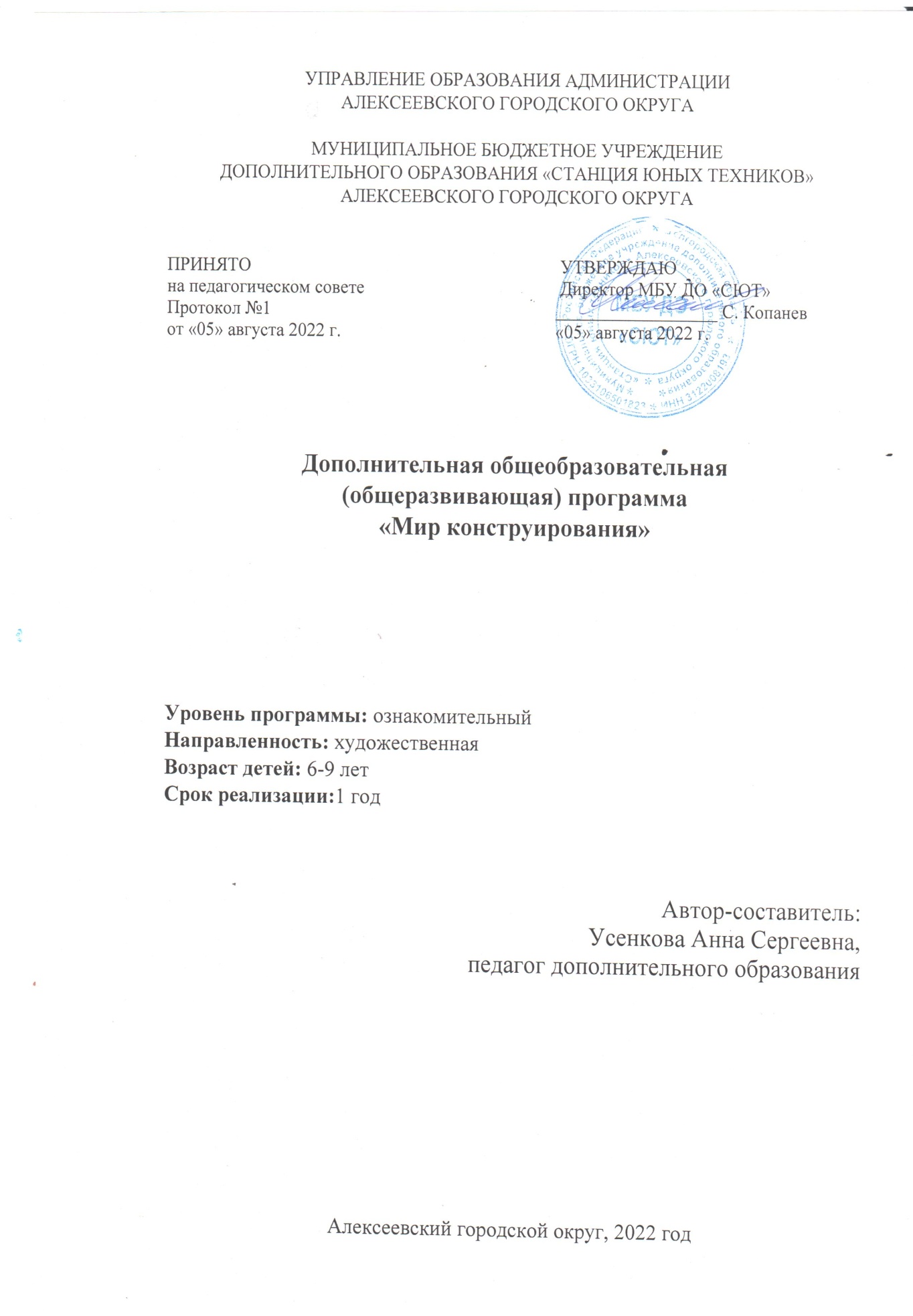 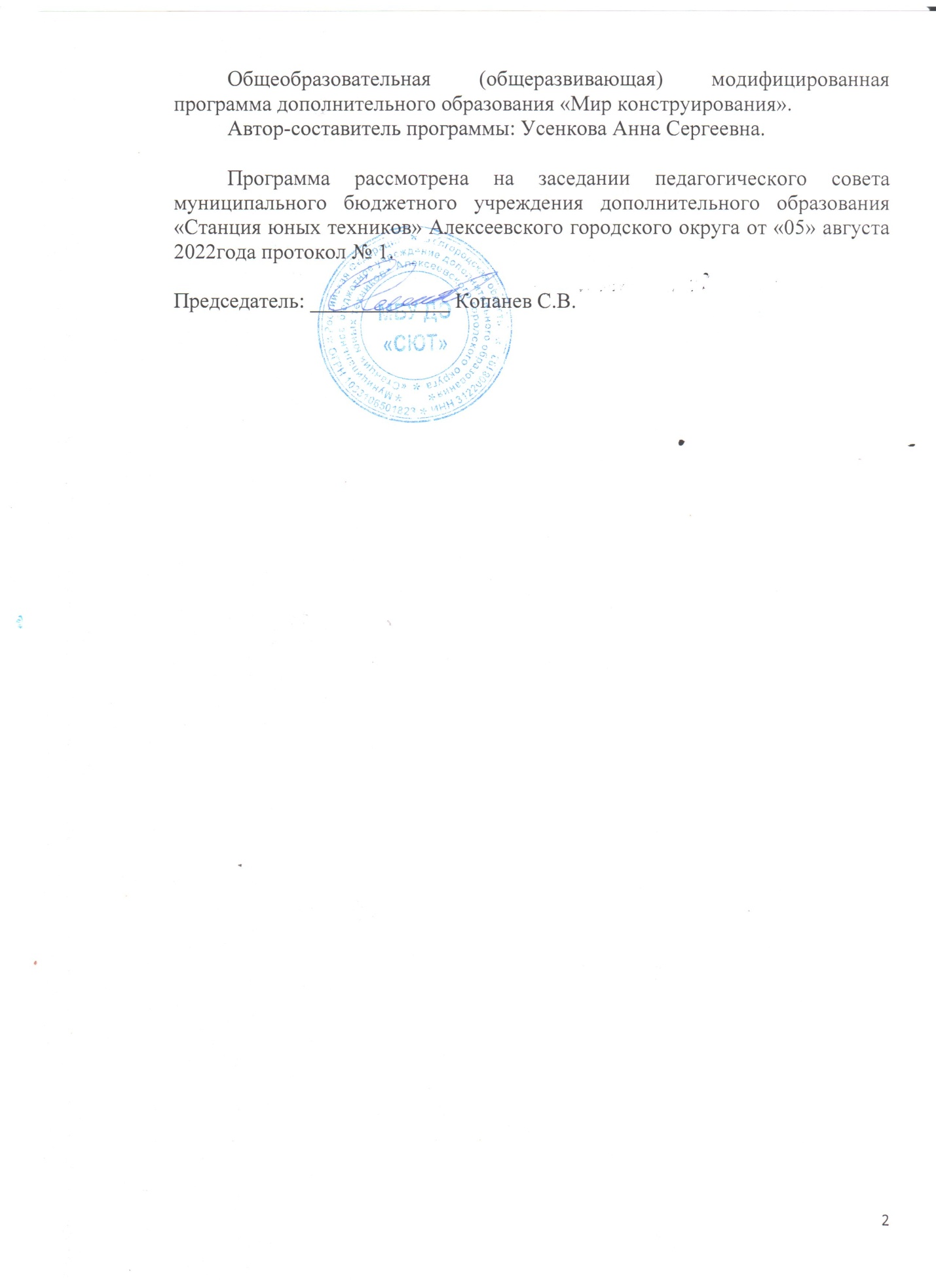 Содержание программыРаздел 1. Комплекс основных характеристик1.1. Пояснительная запискаВведениеДетское творчество - одна из форм самостоятельной деятельности ребёнка, в процессе которой он отступает от привычных и знакомых ему способов проявления окружающего мира, экспериментирует и создаёт что-то новое для себя и других. Творчество является способом интеллектуального и эмоционального развития ребёнка, имеет сложный процесс творческого воображения, делится на несколько этапов и оказывает существенное влияние на формирование личности ребёнка. Творческие занятия приобщают ребёнка ко всему прекрасному. В процессе творческой деятельности ребёнку постепенно прививаются разные качества характера: трудолюбие, наблюдательность, усидчивость, повышается его интеллект. В детях заложена уникальная способность к деятельности – конструированию и моделированию. АктуальностьЗанятия поданной программе вызывают интерес детей своей оригинальностью, возможностью применять вымысел, видение, творчески общаться друг с другом через конструирование и моделирование из различных материалов. Обучающиеся приобретают навыки составлять материалы, разумно его использовать, учатся технике такого мастерства. Это способствует творческому развитию детей, формированию желания заниматься интересным занятием. Творческая активность ребенка, является конструктивно-модельной деятельностью.Ребенок может создать собственный образ так, как он это изделие представляет. Педагог может показать несколько готовых образцов не для точного повторения, а для примера выполнения задания. Следует отметить, что художественной деятельности на занятиях по данной программе уделяется особое внимание, как действенному средству развития воображения и эстетического чувства детей.Классификация общеобразовательной (общеразвивающей) программыДополнительная общеобразовательная (общеразвивающая) модифицированная программа «Мир конструирования» разработана для учреждений дополнительного образования детей.  Направленность программы – техническая.Уровень программы – ознакомительный. Дополнительная общеразвивающая программа «Мир конструирования» разработана в соответствии со следующими нормативно-правовыми документами:Федеральный закон РФ «Об образовании в РФ» от 29.12.2012 г. №273;Концепция развития дополнительного образования детей (утверждена распоряжением Правительства РФ от 04.09.2014 № 1726-р); СанПиН 2.4.3648-20 "Санитарно-эпидемиологические требования к организациям воспитания и обучения, отдыха и оздоровления детей и молодежи", (утверждены постановлением Главного государственного санитарного врача Российской Федерации от 28 сентября 2020 года №28);Приказ Министерства просвещения РФ от 9 ноября 2018 г. № 196 «Об утверждении порядка организации и осуществления образовательной деятельности по дополнительным общеобразовательным программам»;Письмо Министерства образования и науки РФ от 18 ноября 2015 г. №09-3242 «О направлении информации».Особенности программыОсобенностью программы «Мир конструирования» является повышение мотивации к занятиям посредством включение детей в креативную деятельность конструирования и моделирования. Данная программа даёт ребенку возможность почувствовать себя успешным. Занимаясь по программе, дети имеют возможность проявлять фантазию, выдумку, индивидуальность при работе. Обучающиеся  комбинируют материалы, работают с простейшими инструментами, создавая оригинальные изделия. В процессе работы в различных техниках дети получают представление о характеристиках, видах, свойствах, разнообразии материалов путём конструирования и моделирования. Ручной труд способствует развитию сенсомоторики, координации движений, точности в выполнении действий, развитию конструкторских умений, играет серьёзную роль в умственном и эстетическом воспитании ребёнка, развитии его технических и творческих способностей, творческого воображения, любознательности.Адресат программыДанная программа рассчитана для детей старшего дошкольного и младшего школьного возраста (6–9 лет) и составлена с учетом возрастных физиологических, психологических, познавательных особенностей детей дошкольного возраста.Старший дошкольный возраст – важнейший этап развития личности. Это период приобщения ребенка к познанию окружающего мира, период его начальной социализации. Дети активно общаются со сверстниками, приходят на помощь в нужный момент. Каждый ребёнок понимает значимость в процессе коллективной работы. Именно в этом возрасте активизируется самостоятельность мышления, развивается познавательный интерес детей и любознательность.Особенно это выражено в стремлении к занятиям творческой деятельностью.В работе с различными материалами6-7 летний ребенок самостоятельно может вырезать по шаблонам, склеивать детали. В этом возрасте расширяется представления детей о имеющихся знаниях: о форме, цвете, свойствах материалов, используемых в творчестве. Данный возраст благоприятен для развития способности к творчеству, так как именно в это время закладывается психологическая основа для творческой деятельности. Ребенок этого возраста способен к созданию нового рисунка, конструкции, образа, фантазии.Организация образовательного процессаУчебная программа рассчитана на 1 год обучения для детей старшего дошкольного и младшего школьного возраста. Занятия проводятся 2 раза в неделю по два академических часа с перерывом между занятиями 10 – 15 минут. Численный состав групп 12-15 человек. Годовая нагрузка 144 часа (36 учебных недель).Форма обучения: очная.Для реализации программы используются следующие формы организации образовательной деятельности: индивидуальная;индивидуально-групповая;работа в паре;групповая;коллективная работа.формы организации учебного занятия: организационные учебные занятия;комбинированное учебное занятие;контрольные занятия (отчёты, защита проектов);практическое занятие;выставки (мини-выставки, итоговые выставки).1.2. Цель и задачи программыЦель программы: формирование творческих способностей по средствам конструирования и моделирования из различных материалов.Задачи программы:обучающие:научить формировать целостные картины мира с учетом индивидуальных особенностей ребенка;  обучить основным знаниям материаловедения и цветоведения, создавать композиции в разных техниках;  научить работать с образцами и следовать устным инструкциям;  способствовать приобретению навыков работы в группе; формировать интерес к конструированию и моделированию.развивающие:развивать мелкую моторику рук и глазомер;развивать воображение, творческую активность;развивать интерес к техническому творчеству;развивать пространственное и творческое воображение; развивать интерес к исследовательской, экспериментальной, конструктивной деятельности;развивать конструкторское мышление;сформировать и развивать коммуникативные способности;развивать память, внимание, способствовать формированию художественного вкуса. воспитательные:воспитывать трудолюбие, аккуратность, бережное отношение к материалам;  повышать двигательную активность детей;формировать культуру труда;  сформировать чувство уважения к культуре и традициям своего народа и других народов мира;  формировать чувство взаимопомощи.1.3. Содержание программыУчебный планСодержание программы Раздел I. Введение (4 ч)Теория. Знакомство с обучающимися. Презентация программы обучения. Инструменты и материалы, необходимые для работы. Культура организации рабочего места. Техника безопасности при работе с разными инструментами. Виды природного материала, его свойства и применение. Формирование интереса работы с материалами. Беседа о техническом конструировании и моделировании, как о технической деятельности. Практика. Учить детей аккуратно разрезать бумагу на кусочки разного размера и формы, складывать бумагу друг к другу, скатывать из нее комочки, приклеивать кусочки бумаги к картону, создавать изображение листопада, продолжать знакомство с «тёплыми» цветами (жёлтый, оранжевый, красный).Двусторонняя бумага, альбомный лист, клей, кисти, салфетки.Формы контроля: опрос, педагогическое наблюдение, диагностическое анкетирование, самооценка.Раздел II.  Конструирование из бумаги (50 ч)Конструирование из бумаги –одно из направлений моделирования. Подразумевает вырезание и склеивание фигурок из листов бумаги и картона. Плоское моделирование из цветной бумаги. Изготовление единичных творческих работ. В основном материалом – основой используется картон, плотная бумага.Теория. Роль конструирования в жизни ребенка. Разновидности бумаги, её особенности: двусторонняя, глянцевая, гофрированная, бархатная, матовая и т. д. Разновидности картона: белый, цветной, двусторонний, матовый, глянцевый и т. д. Разновидности клея: клей ПВА, супер клей, канцелярский, клей-карандаш.Практика. Изготовление творческих работ: «Закладки для книги»,«Игрушка курочка», «Рыбки», «Паровоз», «Осенний лес», «Домик для птиц», «Космос», «Павлин», «Царство лесных зверей», «Корзина с грибами», «Мой дом», «Гирлянды из листьев».Формы контроля: педагогическое наблюдение, мини-выставка, обсуждение, самооценка.Раздел.III Конструирование из природного материала(40 ч)Теория. Создание объемных поделок из природного материала, путем соединения деталей друг с другом. В конструировании природный материал очень разнообразен: ветки, ракушки, скорлупа, трава, семена, овощи, фрукты и т.д.  Сочетание в нем красок, форм создает разнообразные образы. Функциональность природного материала: один и тот же материал можно использовать, как основой поделки, так и её деталью. Достаточно соединить несколько природных материалов, чтобы получить целую композицию.Практика. Изготовление творческих работ: «Подарки белочке», «Грибная поляна, «Зимняя картинка», «Зимнее дерево», «Новогодние гномики», «Новогодняя открытка», «Объёмная новогодняя снежинка», «Новогодние сувениры», «Леший», «Снеговик», «Новогодняя композиция».Формы контроля: педагогическое наблюдение, практическая творческая работа, мини-выставка, обсуждение, самооценка.Раздел IV. Конструирование из бросового материала(28 ч)Конструирование из бросового материала– творческое моделирование с использованием широкого диапазона нетрадиционных материалов.Теория. Соединение деталей из разных материалов, построение различных предметов, частей для создания модели. Мир вещей вокруг нас разнообразен (бутылки, пробки, коробки, пуговицы, втулки от клейкой ленты и т.д.).Практика. Изготовление творческих работ: «Подарок маме»,«Куколка-младенец», «Весенние цветы», «Пасхальный сувенир», «Веселая гусеница», «Марблтрек», «Веер», «Моя фантазия»,.Формы контроля: педагогическое наблюдение, практическая творческая работа, мини-выставка, обсуждение, самооценка.Раздел V. Изготовление коллективных творческих работ (12 ч)Теория. Выбор материалов, необходимых для работы. Выполнение композиций. Техника безопасного труда при работе с инструментами.Практика. Коллективная работа на свободную тему.Формы контроля: педагогическое наблюдение, отчёт, мини-выставка, обсуждение, самооценка.Раздел VI. Итог. Проверка знаний и умений (4 ч)Выполнение практической творческой работы. Тестирование. Организация выставки работ обучающихся. Подведение итогов. Формы контроля: тестирование, отчёт, практическая творческая работа, выставка, обсуждение, самооценка.1.4. Планируемые результаты освоения программыПрограмма развивает навыки самоконтроля, обеспечивает достижение обучающимися определённых личностных и метапредметных предметных результатов.Предметные результатыпонимать значение техники конструирование;понимать и применять основные приёмы конструирования: «вырезание», «соединение», «скатывание», «обрывание», «приклеивание»;владеть техниками построения (создание модели из разных частей материала);выделять основные признаки предмета с учетом практического назначения;использовать в конструировании разные материалы и способы создания изделия;обрабатывать материал для работы с ним, Личностные результатыформирование уважительного отношения к истории и культуре других народов;умений не создавать конфликты и находить выходы из спорных ситуаций, развитие навыков сотрудничества со взрослыми и сверстниками в разных ситуациях;желание трудиться и учиться в объединении для удовлетворения текущих и перспективных потребностей;сформированность композиционного мышления, эстетических чувств, фантазии и наблюдательности;освоение способов решения проблем поискового и творческого характера;формирование умений планировать, оценивать и контролировать учебные действия в соответствии с поставленной задачей и условиями её реализации;умение анализировать и обсуждать собственную конструкторскую деятельность и работу других обучающихся с позиций задач данной темы, с точки зрения содержания и средств его выражения;Четкое самоопределение в жизни, деятельности.Метапредметные результатыОсвоение технических приемов работы с различными материалами;освоение способов решения проблем творческого и поискового характера;интерес к устройству простых технических объектов, развить стремление разобраться в их конструкции и желание выполнить модели этих объектов;выбор различных источников информации, включая, словари, Интернет-ресурсы для решения познавательных и коммуникативных задач;излагать своё мнение и аргументировать свою точку зрения и оценку событий, признавать возможность существования различных точек зрения и права каждого иметь свою.В результате изучения программы обучающиеся должны обладать                   следующими ключевыми компетенциями:Ценностно-смысловые компетенции:способность принимать решения, выбирать целевые и смысловые установки для своих действий и поступков;способность видеть и понимать окружающий мир, ориентироваться в нём.Учебно-познавательные компетенции:организация взаимодействия, обучающегося и педагога; умение осуществлять цели, анализ, планирование, самооценку своей деятельности (планирование собственной деятельности по изготовлению изделий;самостоятельно изготавливать различные виды изделий, используя разные техники конструирования;умение оформить результаты своей деятельности, выставка работ, презентация готового изделия.Информационные компетенции:критическое отношение к получаемой информации, умение выделять главное, оценивать степень достоверности;овладение навыками деятельности по отношению к информации.Коммуникативные компетенции:проявлять активность в работе, включаться в коллективные обсуждения;иметь собственное мнение, предлагать помощь товарищам, учитывать их мнение, уметь договариваться с окружающими;правильно оценивать собственное поведение и поведение окружающих;навыки работы в группе, коллективе.Общекультурные компетенции:культурологические основы социальных, общественных, семейных явлений и традиций; владение эффективными способами организации свободного времени.Компетенции личностного самосовершенствования:забота о собственном здоровье;овладевает способами деятельности в собственных интересах и возможностях.Раздел 2. Комплекс организационно-педагогических условий2.1. Формы аттестации и оценочные материалыВходной контрольЦель: выявление уровня подготовки обучающихся к занятиям конструирования, их интересов и способностей, корректировки учебно-методического плана и программы.Формы контроля: диагностическое анкетирование, собеседование с детьми и родителями, педагогическое наблюдение.Сроки: сентябрь.Промежуточная аттестацияЦель: определение степени усвоения теоретических знаний, практических навыков и умений, а также степени развития личностных характеристик обучающихся с помощью методики. Формы контроля: педагогическое наблюдение, практическая творческая работа, обсуждение, самооценка, мини-выставка, самооценка.Сроки: декабрь.Итоговая аттестацияЦель: определение степени достижения предполагаемых результатов обучения и сопоставление их с ожидаемыми результатами, закрепление знаний и умений, а также получения сведений для совершенствования педагогом программ и методик обучения.Формы контроля: практическая творческая работа, обсуждение, самооценка, выставка, самооценка.Сроки: май.Формы предъявления результатов обучения: индивидуальные работы обучающихся для выставки-демонстрации, фотоальбомы; отчетная документация (диагностические карты фиксации результатов).Оценочные материалы предоставлены в приложении (см. Приложение 1).Критерии оцениванияПри оценке итоговой практической работы следует принимать во внимание: организацию рабочего места, правила техники безопасности и умение владеть инструментами для создания изделий из различных материалов:не умеет организовывать рабочее место и владеть различными инструментамиумеет организовать своё рабочее место с помощью педагогасамостоятельная подготовка рабочего местахорошо владеет различными инструментамиСпособы конструированияне владеет способами конструированияхорошо знает способы конструирования, но не может применитьотлично владеет способами конструирования, рационально применяет знания в деятельностине различает основные и дополнительные материалывладеет основными навыками работы с природным, бросовым материаломСистема оценки результатов каждого обучающегося:4-5 баллов – высокий уровень (80-100%); 2,5-3,9 баллов – средний уровень (50-79%); 0,3-2,4 баллов – низкий уровень (20-49%). Результаты промежуточной аттестации могут использоваться для корректировки учебного плана и поощрения обучающихся.2.2. Условия реализации программыКалендарный учебный график Режим работы в период каникул: во время осенних, зимних и весенних школьных каникул учреждение продолжает работу по реализации дополнительных общеобразовательных общеразвивающих программ. Допускаются изменения в расписании занятий. Нормативную базу годового календарного учебного графика составляют:Федеральный Закон от 29.12.2012 №273-ФЗ «Об образовании в Российской Федерации»; Приказ Министерства просвещения РФ от 9 ноября 2018 г. № 196 «Об утверждении порядка организации и осуществления образовательной деятельности по дополнительным общеобразовательным программам»;СанПиН 2.4.3648-20 "Санитарно-эпидемиологические требования к организациям воспитания и обучения, отдыха и оздоровления детей и молодежи", (утверждены постановлением Главного государственного санитарного врача Российской Федерации от 28 сентября 2020 года №28);Устав МБУ ДО «СЮТ». Методическое обеспечение образовательной программыОсновополагающие педагогические принципы программы:гуманизации (атмосфера доброжелательности, проявление внимания к личности ребёнка); целостности и гармоничности (соблюдение системности и единства обучения); наглядности (использование технических средств обучения, пособий, делающих учебно-воспитательный процесс более эффективным; возрастного и индивидуального подхода (предполагает ориентировку педагога в процессе воспитания и обучения на закономерности развития личности ребёнка);деятельностного подхода (знания приобретаются детьми во время активной деятельности).При реализации программы используются следующие педагогические технологии:технология сотрудничества;технология группового обучения;здоровьесберегающая технология;игровая технология;технология проблемного обучения.В зависимости от поставленных задач на занятиях используются следующие методы обучения:практический метод;словесный метод;наглядный метод.Учебные занятия:занятие сообщения и усвоения новых знаний;занятие закрепления знаний, демонстрация  навыков на практике;занятие применения знаний, умений и навыков (тренировочные учебные занятия).комбинированное занятие.Кадровые условияМатериально-техническое обеспечение образовательного процессаИнформационно-методическое обеспечение образовательного процессаПриложение 1Оценочные материалыВходная анкета для родителейУважаемые родители!Ваши искренние ответы на вопросы анкеты помогут нам больше узнать о ваших детях и улучшить качество нашей работы.1) Проявляет ли ваш ребёнок дома интерес к конструированию?а) даб) нет2) Как часто ваш ребёнок занимается конструированием дома?а) каждый деньб) 2-3 раза в неделю3) Ребёнок пользуется любыми из имеющихся у него материалов для конструирования, когда сам пожелает или по Вашему разрешению?а) сам пожелаетб) разрешаю4) Использует ли ребёнок нетрадиционные материалы для создания поделок?а) даб) нет5) Если ребёнок не аккуратен во время конструирования , ругаете ли вы его за это?а) нетб) да6) Часто ли ребёнок просит кого – либо из членов семьи собрать конструкцию вместе с ним?а) частоб) иногдав) никогда7) Как Вы чаще всего реагируете на просьбы ребёнка сделать композицию с ним:а) предлагаете ребёнку самому выполнить работу, объяснив, что сейчас у Вас нет времениб) переносите совместную работу над изделием на другое время (день, неделю, более удобное для Вас)в) откладываете дело, которым занимались и включаетесь в работу вместе с ребенкомВходная диагностическая анкета для детейПромежуточная аттестацияТеоретическая часть. Загадки.Всех листов плотнее онБелый и цветной(картон)Разноцветные листы,Вырезай и клей их ты.Аппликации, картинки,Серебристые снежинки.Можешь сотворить и флагиИз листов...  (цветной бумаги)Без него придется туго, все ломается вокругОн поможет, он починит,Быстро, просто - пять минут.Просто липкий очень – очень,В миг деталь соединит.Отгадали?... (клей)Практическая часть включает:изготовление творческой работы по технике Конструирование из бросового материала «Веселая гусеница».Итоговая аттестацияТеоретическая часть. Опросник.1. Расскажите правила безопасности при работе с инструментами. Осторожное отношение с канцелярскими принадлежностями (клеем, кисточками, ножницами и т.д.)2. Назовите материалы и инструменты, необходимые для конструирования. Картон и бумага, ножницы, невысокая баночка, тряпочка, салфетка для рук, материалы (природные и бросовые), клей. 3. Что такое картон? Материал для основы конструирования поделки4. Какой бывает картон?  белый, цветной, гофрированный, матовый.5. Назови основные приемы конструирования. Вырезание, скатывание, сминание, прищипывание, надавливание и приклеивание.Практическая часть включает: изготовление творческой работы по собственному замыслу или по техническому рисунку (на выбор обучающихся). Приложение 2Основные приемы конструированияВырезание –из листа бумаги вырезаем какую-либо фигуру;Сгибание- вырезанный шаблон, сгибаем параллельно от одного края к другому;Разглаживание - требуется при склеивании плоских поверхностей – выполняется кончиками пальцев;Скручивание –при помощи изготовления жгутика, создаётся элемент декора или целая композиция;Надавливание - надавливаем на материал, чтобы одна часть детали приклеилась к другой.Правила техники безопасностиРебята, прежде чем приступить к работе с пластилином, вспомним, как надо с ним работать:нельзя материалы брать в рот, жевать и глотать его;клеить поделку нужно на клеенке, чтобы защитить стол от случайного попадания клея; передавать ножницы держа за закрытые лезвия;во время резания придерживай бумагу левой рукой так, чтобы пальцы были в стороне от лезвий ножниц;грязные руки надо вытирать салфеткой;следите за состоянием своего рабочего места, не забывайте и о культуре труда;работайте аккуратно, не торопитесь;после занятий следует очистить рабочее место и вымыть руки.Раздел 1. Комплекс основных характеристик1.1. Пояснительная записка………….41.2. Цель и задачи………….61.3. Содержание программы………….71.4. Планируемые результаты………….12Раздел 2. Комплекс организационно-педагогических условийРаздел 2. Комплекс организационно-педагогических условийРаздел 2. Комплекс организационно-педагогических условий2.1. Формы контроля и оценочные материалы………….142.2. Условия реализации программы………….16Приложение 1. ………….19Приложение 2. ………….21№п/п№ в темеНаименование темыКоличество часовКоличество часовКоличество часовФормы контроля№п/п№ в темеНаименование темывсеготеорияпрактикаФормы контроляРаздел I. Введение431Вводное занятие. Презентация программы обучения. Правила техники безопасности. Инструменты и материалы, правила их использования.22-Педагогическое наблюдение, диагностическое анкетированиеОсновные приемы конструирования. Секреты мастерства. Знакомство с терминологией, схемами.211Опрос, педагогическое наблюдениеРазделII. Конструирование из бумаги501139Конструирование из бумаги.«Закладки для книги»211Опрос, педагогическое наблюдение, самооценкаКонструирование из бумаги.«Игрушка курочка» 211Опрос, педагогическое наблюдение, самооценкаКонструирование из бумаги.«Рыбки»211Опрос, педагогическое наблюдение, самооценкаКонструирование из бумаги.«Паровоз»2-2Опрос, педагогическое наблюдение, самооценкаКонструирование из бумаги.«Осенний лес»2-2Педагогическое наблюдение, мини-выставка, обсуждениеКонструирование из бумаги.«Осенний лес»413Педагогическое наблюдение, мини-выставка, обсуждение, самооценкаКонструирование из бумаги.«Домик для птиц»413Педагогическое наблюдение, мини-выставка, обсуждение, самооценкаКонструирование из бумаги.«Космос»4-4Педагогическое наблюдение, мини-выставка, обсуждение, самооценкаКонструирование из бумаги.«Павлин»413Педагогическое наблюдение, мини-выставка, обсуждение, самооценкаКонструирование из бумаги.«Царство лесных зверей»624Опрос, педагогическое наблюдение, самооценкаКонструирование из бумаги.«Корзина с грибами»624Опрос, педагогическое наблюдение, самооценкаКонструирование из бумаги.«Мой дом»615Педагогическое наблюдение, мини-выставка, обсуждение, самооценкаКонструирование из бумаги.«Гирлянды из листьев». Промежуточная аттестация. Оценка и контроль результатов.615Педагогическое наблюдение, практическая творческая работа, мини-выставка, обсуждение, самооценкаРаздел III. Конструирование из природного материала40832Конструирование из природного материала. «Подарки белочке»413Педагогическое наблюдение, мини-выставка, обсуждение, самооценкаКонструирование из природного материала. «Грибная поляна»413Педагогическое наблюдение, мини-выставка, обсуждение, самооценкаКонструирование из природного материала. «Зимняя картинка»413Педагогическое наблюдение, мини-выставка, обсуждение, самооценкаКонструирование из природного материала.«Зимнее дерево» 413Педагогическое наблюдение, мини-выставка, обсуждение, самооценкаКонструирование из природного материала.«Новогодние гномики»413Педагогическое наблюдение, мини-выставка, обсуждение, самооценкаКонструирование из природного материала.«Новогодняя открытка»2-1Педагогическое наблюдение, мини-выставка, обсуждение, самооценкаКонструирование из природного материала.«Объемнаяновогодняя снежинка»413Педагогическое наблюдение, мини-выставка, обсуждение, самооценкаКонструирование из природного материала.«Новогодние сувениры»413Опрос, педагогическое наблюдение, самооценкаКонструирование из природного материала.«Леший»413Педагогическое наблюдение, мини-выставка, обсуждение, самооценкаКонструирование из природного материала. «Снеговик»211Педагогическое наблюдение, мини-выставка, обсуждение, самооценкаКонструирование из природного материала.«Совушка»«Новогодняя композиция»413Педагогическое наблюдение, мини-выставка, обсуждение, самооценкаРаздел. IVКонструирование из бросового материала28622Конструирование из бросового материала.«Подарок маме»413Педагогическое наблюдение, мини-выставка, обсуждение, самооценкаКонструирование из бросового материала. «Куколка - младенец»413Педагогическое наблюдение, мини-выставка, обсуждение, самооценкаКонструирование из бросового материала. «Весенние цветы»4-4Педагогическое наблюдение, мини-выставка, обсуждение, самооценкаКонструирование из бросового материала. «Пасхальный сувенир»413Педагогическое наблюдение, мини-выставка, обсуждение, самооценкаКонструирование из бросового материала. «Весёлая гусеница»615Педагогическое наблюдение, мини-выставка, обсуждение, самооценкаКонструирование из бросового материала. «Марблтрек»2-2Педагогическое наблюдение, мини-выставка, обсуждение, самооценкаКонструирование из бросового материала.«Веер»413Конструирование из бросового материала. «Моя фантазия»615Педагогическое наблюдение, мини-выставка, обсуждение, самооценкаРазделV. Изготовление коллективных творческих работ12-12Изготовление коллективной творческой работы (свободный выбор темы)12-12Педагогическое наблюдение, отчёт, мини-выставка, обсуждение, самооценкаРаздел VI.Итог. Проверка знаний и умений422Итоговая аттестация. Оценка и контроль результатов.211Практическая творческая работа, выставка, обсуждение, самооценкаИтоговое занятие. Оформление выставки работ.211Отчёт, выставка, обсуждение, самооценкаИтого:14431113Дата начала занятийДата окончания занятийКол-во учебных недельКол-во учебных днейКол-во учебных часовРежим занятийСроки аттестацииСроки аттестацииДата начала занятийДата окончания занятийКол-во учебных недельКол-во учебных днейКол-во учебных часовРежим занятийпромежуточнаяитоговаясентябрьмай36721442 раза в неделю по 2 чдекабрьмайФ. И. О.Уровень образованияКвалификационная категорияСтажФункцияУсенкова Анна Сергеевнасреднее специальноебез категории2 годапедагог дополнительного образованияХарактеристика помещенияПомещения соответствуют требованиям СанПиН 2.4.3648-2020"Санитарно-эпидемиологические требования к организациям воспитания и обучения, отдыха и оздоровления детей и молодежи", (утверждены постановлением Главного государственного санитарного врача Российской Федерации» от28.09.2020 N 28.Оборудование кабинетаУченические двухместные столы с комплектом стульев.Оборудование рабочего места педагога:стол учительский;персональный компьютер с принтером.Шкафы для хранения дидактических материалов, пособий, учебного оборудования и т. д.Настенная доска для вывешивания иллюстративного материала.Полки или витрины для экспонирования объёмно-пространственных композиций на выставках.Учебно-практическое оборудованиеМатериалы для работы: Картон разных видов: «Белый картон «Волшебный узор»», «Уроки творчества», «Волшебный веер».цветнаябумага, салфетки, клей;цветнойкартон, бархатный, многослойный гофрированный картон (для основы);«бросовый» материал – коробка картонная, перья, пуговицы, пластиковые стаканчики, ит.д.;природный материал– желуди, ягоды рябины, шишки, ветки, листья и т.д.Инструменты для работы: хлопчатобумажная ткань и бумажные салфетки для вытирания рук и рабочего места;простой карандаш.Дидактические пособияОбразцы изделий.Тематические альбомы: «Золотая осень», «Корзина с грибами», «Куколка-младенец».Предметные картинки: осенняя природа, животные, цветы.Иллюстрации русских народных сказок.Шаблоны, трафареты.Электронные образовательные ресурсыИнтернет-ресурсы для педагогов:http://www.edu.ru– Федеральный портал «Российское образование»;http://dopedu.ru– информационный портал системы дополнительного образования;http://nsportal.ru/cvrmagdagachi/v-pomoshch-pedagogam-dopolnitelnogo-obrazovaniya- в помощь педагогам дополнительного образования;http://www.vipress.ru- журнал Дополнительное образование;http://pdo-online.ru – портал для педагогов дополнительного образования;http://dop-obrazovanie.com– сайт о дополнительном образовании.http://р31.навигатор.дети – Навигатор дополнительного образования детей Белгородской области.http://dopedu.ru– Информационный портал системы дополнительного образования детей.http://модельный-центр31.РФ– Белгородский региональный модельный центр дополнительного образования детей.http://vntshkolnik.su – информационно-методический журнал «Внешкольник» [Электронный ресурс].https://ped-kopilka.ru/detskoe-tvorchestvo/podelki-iz-bumagi-svoimi-rukami/podelki-iz-bumagi-dlja-detei-svoimi-rukami.htmlИнтернет-ресурсы для детей: http://stranamasterov.ru – Страна мастеров http://ejka.ru- Ежка https://modelmen.ru/m/paperhttps://www.youtube.com/watch?v=Kqc2p1ow6Dwhttps://modelmaster.ru/paper-modeling.html1.Чему ты хочешь научиться на занятиях кружка?2.Нравится ли тебе мастерить что-нибудь своими руками?3.С каким материалом тебе нравится работать?4.Что ты уже умеешь делать своими руками?5.Тебе больше нравится работать одному или в команде с ребятами?6.Есть ли дома поделки, сделанные твоими руками?Карточка №1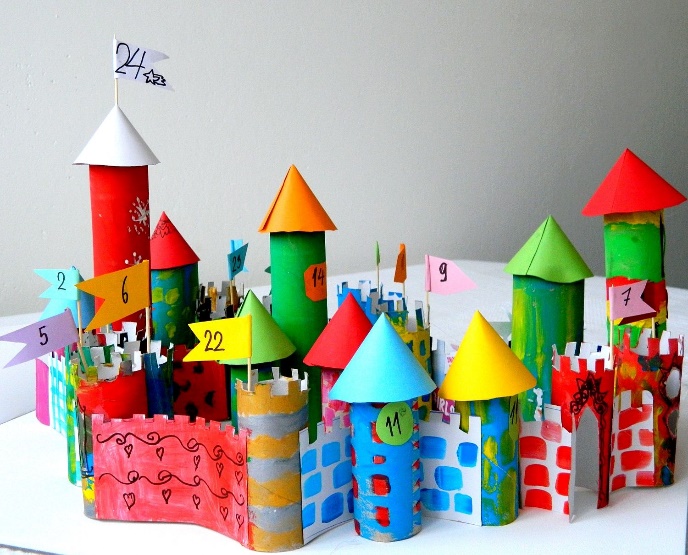 Карточка №2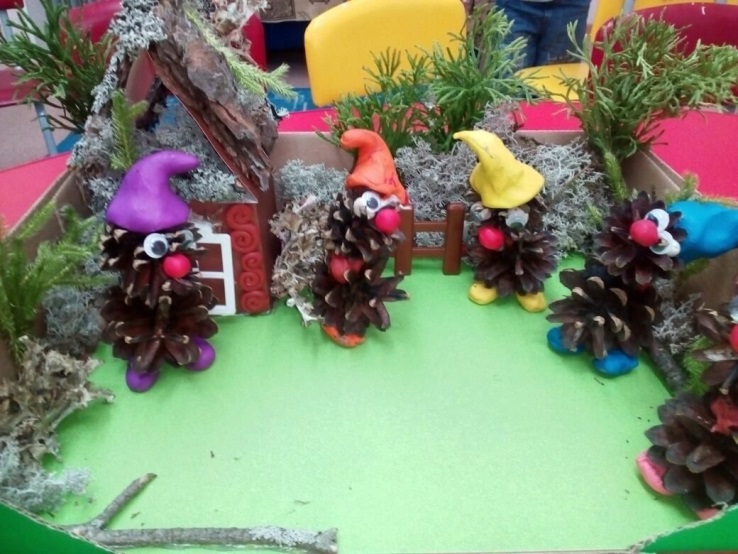 